Receipt of Cork Airport Airside Driving PolicyI …….………………………………. (Name) acting on behalf of …………………………………… (Company Name) hereby acknowledge receipt of the  Airside Driving Policy.Signed:  ________________________Date:  __________________________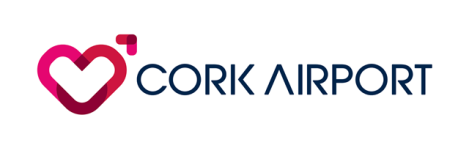 